St. Kevin’s G.N.S.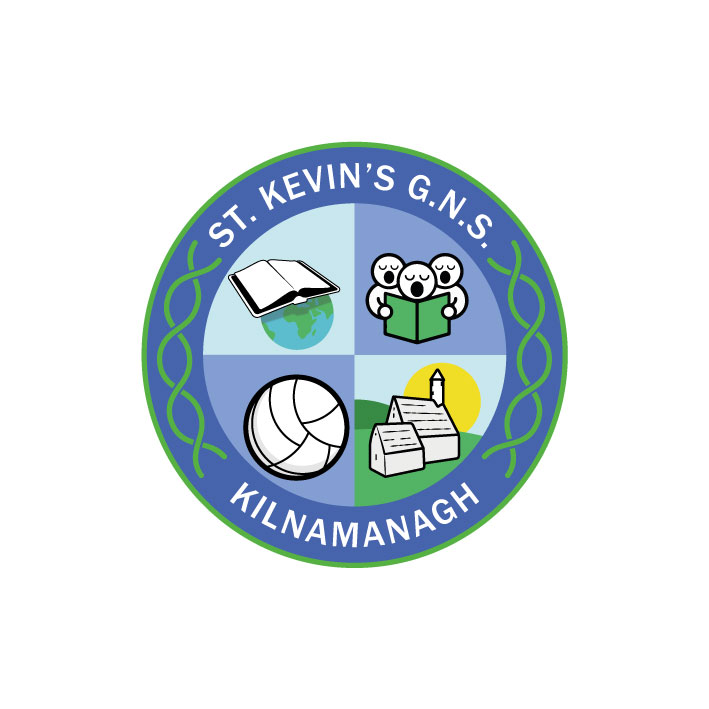 Kilnamanagh, Dublin 24      Roll No.: 19466ETelephone: 01-4517981Fax: 01-4526339www.stkevinsgns.cominfo@stkevinsgns.comSt. Kevin’s G.N.S.  Covid-19 School Response PlanAll schools will need to have a Covid-19 Response Plan in place in order to reopen safely in the new school year. This document has been prepared on the basis of current public health advice and will be updated if further public advice is received.IntroductionThis Covid-19 Response Plan is designed to support the staff and Board of Management of St. Kevin’s G.N.S. Kilnamanagh. The Covid-19 Response Plan details the policies and practices necessary for the school to meet the Government’s ‘Return to School Safely’ Protocol, the Department of Education and Skills plan for school reopening and to prevent the spread of Covid-19 in the school environment. The plan incorporates current advice about measures to reduce the spread of Covid-19 in the community issued by the National Public Health Emergency Team (NPHET). It is important that the resumption of school-based teaching and learning and the reopening of school facilities comply with the protocol to minimise the risk to students, staff and others. As the advice issued by NPHET continues to evolve, this protocol and the measures management and staff need to address may also change. The response plan will support the sustainable reopening of our school where the overriding objective is to protect the health of staff and pupils while promoting the educational and development needs of the children in the school.In line with the Return to Workplace Safely Protocol, the key to a safe and continued return to work, and re-opening of our schools requires strong communication and a shared collaborative approach between the Board of management, staff, pupils and families. This document aims to provide details of:COVID-19 School PolicyPlanning and Preparing for Return to SchoolSchool BuildingSignageProcedure for Returning to Work (RTW)Return to work safely and Lead Worker Representative(s)Safety Statement and Risk AssessmentGeneral advice to prevent the spread of the virusWash your Hands FrequentlyHand Hygiene and Hand SanitiserAvoid Touching your Eyes, Nose and MouthPhysical DistancingPractise Respiratory HygieneDoDo NotPeople at Very High Risk (Extremely Vulnerable)Managing the Risk of Spread of Covid-19Control MeasuresReturn to Work FormInduction TrainingInduction Training – On-line VideoHygiene and Respiratory EtiquettePersonal Protective Equipment (PPE)Wearing of GlovesCleaningAccess to the School Building / Contact LogFirst Aid / Emergency ProcedureDealing with a suspected case of Covid-19Staff DutiesCovid related absence managementEmployee Assistance and Wellbeing ProgrammeThe assistance and cooperation of all staff, pupils, parents/guardians, contractors and visitors is critical to the success of the plan.Note: The plan is a live working document and may be reviewed and amended to take into account new guidance from www.Gov.ie, www.dbei.ie  www.hse.ie, www.hpsc.ie, www.hsa.ie  www.education.ie 1. St Kevin’s G.N.S. COVID-19 PolicyThis COVID-19 policy outlines our commitment as a school to implement the plan and help prevent the spread of the virus. The policy will be signed and dated by the Principal and Chairperson of the Board of Management and brought to the attention of staff, pupils, parents and others.2. Planning and Preparing the Return to SchoolThe Board of Management aims to facilitate the resumption of school-based teaching and learning and the return to the workplace of staff. The return to the school  must be done safely and in strict adherence to the advice and instructions of public health authorities and the Government.Details for the reopening of the school facility and the applicable controls are outlined in this document.A. School BuildingsBefore reopening our school  in the new school year we will to check the following:• Does the water system need flushing at outlets following low usage to prevent Legionella disease?• Has school equipment and mechanical ventilation been checked for signs of deterioration or damage before being used again?• Have bin collections and other essential services resumed?B. SignageSchools will be required to display signage outlining the signs and symptoms of COVID-19 and to support good hand and respiratory hygiene. 4. Procedure for Returning to Workplace (RTW)In order to return to the workplace, staff must complete a Return to Workplace (RTW) form, which is available electronically. A RTW form will only be completed at least 3 days prior to any proposed date of return to the workplace.On receipt of the completed form Ms. Dignam will provide: details of the Induction Training for completion by staff prior to the return to the workplace and details of any additional health and safety measures in place in the school to facilitate the staff member’s return to the school facility.5. Return to work safely and Lead Worker RepresentativeResponsibility for the development and implementation of the Covid-19 Response Plan and the associated control measures lies primarily with the Board of Management and the School Leadership.The Return to Workplace Safely protocol provides for an agreed procedure between management and staff to appoint a Lead Worker Representative to carry out a specific role.The role of the worker representative is to ensure that Covid-19 measures are adhered to in the workplace as follows:Work collaboratively with the employer to ensure, so far as is reasonably practicable, the safety, health and welfare of employees in relation to COVID-19.Promote good hygiene practices such as washing hands regularly and maintaining good respiratory etiquette along with maintaining social distancing in accordance with public health advice.Assist with the implementation of measures to suppress COVID-19 in the workplace.Monitor adherence to measures put in place to prevent the spread of COVID-19.Consult with colleagues on matters relating to COVID-19 in the workplace.Make representations on behalf of their colleagues on matters relating to COVID-19 in the workplace.If a staff member has any concerns or observations in relation to the Covid-19 Response Plan and control measures or the adherence to such control measures by staff, parents/guardians, contractors or visitors, he/she should contact the lead worker(s) who will engage with the Principal/BOM.All staff, parents/guardians, contractors and visitors have a responsibility both as individuals and collectively to have due regard for their own health and safety and that of others and to assist with the implementation of the Covid-19 Response Plan and associated control measures.6. Safety Statement and Risk AssessmentCOVID-19 represents a hazard in the context of health and safety in the school environment. A template risk assessment to identify the control measures required to mitigate the risk of COVID-19 in school settings is being undertaken.Our school will review our emergency procedures involving, fire safety, first aid, accidents and dangerous occurrences to consider any new risks that arise due to the school’s COVID-19 Response Plan. Any changes to the schools existing emergency procedures will be documented.We will also review our existing risk assessments to consider any new risks that arise due to the school’s COVID-19 Response Plan. Any changes to the school’s current risk assessments will also be documented.7. General advice to prevent the spread of the virusIn order to prevent the spread of COVID-19 it is important to know and recognise the symptoms. They are:High temperatureCoughShortness of breath or breathing difficultiesLoss of smell, of taste or distortion of tasteThe best way to prevent the spread of COVID-19 in a school is to minimise the risk of introduction of the disease into the school setting in the first place.This can be achieved through the following measures:Promote awareness of COVID-19 and its symptoms amongst staff, pupils, parents and visitors.Advise staff and parents of pupils who have symptoms of COVID-19 or other acute infectious diseases not to attend school, to phone their GP and follow the HSE guidance on self-isolation.Advise staff and parents of pupils who have been identified by the HSE as contact of a person with COVID19 not to attend schools and to follow the HSE advice on restriction of movement.Ensure that staff and pupils know what to do if they develop symptoms at school.Everyone entering the school building should be required to perform hand hygiene with hand sanitiser.Visitors to school during the day should be by prior arrangement and should be received at a specific contact point.Staff, pupils and visitors should at all times adhere to the up to date advice and instructions of the public health authorities in relation to protecting oneself and others against the risk posed by the Covid-19 virus.Updated advice from the HSE is available on its website – https://www2.hse.ie/coronavirus/ The Department of Education and Skills will ensure all updated advice is circulated to schools. St. Kevin’s will arrange for this advice to be circulated to staff, pupils, parents and visitors in a timely manner.8. Managing the risk of spread of COVID-19a. Wash your Hands FrequentlyRegular hand washing with soap and water is effective for the removal of COVID-19.Follow the HSE guidelines on handwashing:For advice from HSE on how to wash your hands the following link will be helpful:https://www2.hse.ie/wellbeing/how-to-wash-your-hands.html b. Hand Hygiene and Hand SanitisersHand hygiene can also be achieved by the use of hand sanitisers (when hands are clean).Hand sanitisers are more readily deployed in school settings to avoid disruption to teaching and learning and to avoid congestion of staff and pupils waiting to use hand washing facilities. They will be available at entry and exit points and in each classroom.c. Avoid Touching Eyes, Nose and MouthWhy? Hands touch many surfaces and can pick up viruses. Once contaminated, hands can transfer the virus to your eyes, nose or mouth.d. Physical DistancingPhysical distancing is recommended to reduce the spread of infection in the workplace.Note: Guidance on the physical distancing requirements will be informed by public health advice for schools.e. Practice respiratory hygieneMake sure you, and the people around you, follow good respiratory hygiene. This means covering your mouth and nose with a tissue or your bent elbow when you cough or sneeze. Then dispose of the used tissue immediately.By following good respiratory hygiene, you protect the people around you from viruses such as cold, flu and Covid-19.Good hygiene practices and washing your hands properly and regularly can help stop the spread of the virus.It is, therefore, crucial that all staff adhere to this advice and adopt the following practices as strictly as possible. f. DoWash your hands properly and oftenCover your mouth and nose with a tissue or your sleeve when you cough and sneezePut used tissues into a bin and wash your handsClean and disinfect frequently touched objects and surfaces.g. Do NotTouch your eyes, nose or mouth if your hands are not cleanShare objects that touch your mouth – for example, bottles, cups, cutlery, etc.h. People at Very High Risk (Extremely Vulnerable):Current public health guidelines have identified groups who are defined as being at very high risk. The HSE has set out these groups, which include people who:are over 70 years of age - even if you're fit and wellhave had an organ transplantare undergoing active chemotherapy for cancerare having radical radiotherapy for lung cancerhave cancers of the blood or bone marrow such as leukaemia, lymphoma or myeloma who are at any stage of treatmentare having immunotherapy or other continuing antibody treatments for cancerare having other targeted cancer treatments which can affect the immune system, such as protein kinase inhibitors or PARP inhibitorshave had bone marrow or stem cell transplants in the last 6 months, or who are still takingimmune suppression drugssevere respiratory conditions including cystic fibrosis, severe asthma, pulmonary fibrosis, lung fibrosis,interstitial lung disease and severe COPDhave a condition that means you have a very high risk of getting infections (such as SCID, homozygous sickle cell)are taking medicine that makes you much more likely to get infections (such as high doses of steroids or immunosuppression therapies)have a serious heart condition and you are pregnantThe advice for this group is available from the HSE. Staff who are in this group should self-declare on the Return to Workplace form if they believe that they are at very high risk. Details of the leave arrangements that will apply will be updated by the Department of Education and Skills..9. Control MeasuresA range of essential control measures have been implemented to reduce the risk of the spread of Covid-19 virus and to protect the safety, health and welfare of staff, pupils, parents/guardians and visitors as far as possible within the school.These control measures are outlined in this document.The control measures shall continue to be reviewed and updated as required on an ongoing basis.It is critical that staff, pupils, parents/guardians and visitors are aware of, and adhere to, the control measures outlined and that they fully cooperate with all health and safety requirements. Staff, in particular, should note that they have a legal obligation under Section 13 of the Safety, Health and Welfare at Work Act 2005 to comply with health and safety requirements and to take reasonable care for the health and safety of themselves, their colleagues and other parties within the workplace.The following control measures have been put in place:a. Return to Workplace FormStaff will be required to complete a RTW form at least 3 days prior to any return to the school facility (see section 2 above). The purpose of the RTW form is to get confirmation from staff that, to the best of his/her knowledge, he/she has no symptoms of Covid-19 and is not self-isolating or cocooning or awaiting the results of a Covid-19 test.b. Induction TrainingAll staff will undertake and complete Covid-19 Induction Training prior to returning to the school building. The aim of such training is to ensure that staff have full knowledge and understanding of the following:Latest up to-date advice and guidance on public healthCovid-19 symptomsWhat to do if a staff member or pupil develops symptoms of Covid-19 while at schoolOutline of the Covid-19 response planStaff will be kept fully informed of the control measures in place in the school and their duties and responsibilities in preventing the spread of Covid-19 and with any changes to the control measures or guidance available from the public health authorities.If a staff member is unsure about any aspect of the Covid-19 Response Plan, the associated control measures, or his/her duties, he/she should immediately seek guidance from the Principal.c. Hygiene and Respiratory EtiquetteIt is crucial that all staff, pupils, parents/guardians, contractors and visitors are familiar with, and adopt, good hand and respiratory hygiene practices.Guidance documentation and Information posters will be available at various locations within the school facility. Information posters will be prominently displayed at appropriate locations within the school facility including offices, corridors, staffroom area, classrooms and toilet areas. Such are intended to inform but also remind everyone about the importance of hygiene in preventing the spread of Covid-19 virus and protecting health and safety.Handwashing facilities and/or hand sanitisers are available at multiple locations within the school facility and should be available in each classroom.d. Use of Personal Protective Equipment (PPE)PPE will not be required to be worn within the school facility according to current occupational and public health guidance. However, for a limited number of staff, PPE will need to be used occasionally or constantly due to the nature of certain work activities or work areas. Such include roles where:Performing intimate careWhere a suspected case of Covid-19 is identified while the school is in operationAppropriate PPE will be available for dealing with suspected COVID-19 cases, intimate care needs and for first aid. This will be updated in line with advice from the HPSC (Health Protection Surveillance Centre)Where staff provide healthcare to children with medical needs in the school environment,t they should apply standard precautions as per usual practice.The use of a face covering will conceal facial expression and can make communication difficult and as such may not be practical in a school setting. However, the wearing of a visor as an alternative to a facial covering may be considered where there is a concern that physical distancing cannot be maintained, there will be prolonged close contact and/or that exposure to fluid/respiratory droplets is likely.e. Wearing of Gloves:The use of disposable gloves in the school setting by pupils or staff is not appropriate. It does not protect the wearer and may expose others to risk from contaminated gloves. Routine use of disposable gloves is not a substitute for hand hygiene.f. CleaningArrangements for more regular and thorough cleaning of areas and surfaces within the school will be made. Regular and thorough cleaning of communal areas and frequently touched surfaces shall be conducted, in particular, toilets, lifts, door handles and kitchens. Cleaning will be performed regularly and whenever facilities or surfaces are visibly dirty.All staff will have access to cleaning products and will be required to maintain cleanliness of their own work area. Under no circumstances should these cleaning materials be removed from the building. Staff should thoroughly clean and disinfect their work area before and after use each day.There will be a regular collection of used waste disposal bags from offices and other areas within the school facility. Staff must use and clean their own equipment and utensils (cup, cutlery, plate etc.).g. Access to the school building /contact logAccess to the school facility will be in line with agreed school procedures.Arrangement for necessary visitors such as contractors and parents/guardians with be restricted to essential purposes and limited to those who have obtained prior approval from the Principal.The prompt identification and isolation of potentially infectious individuals is a crucial step in restricting the spread of the virus and protecting the health and safety of the individuals themselves and other staff, contractors and visitors at the workplace. A detailed sign in/sign out log of those entering the school facilities should be maintained. The school should maintain a log of staff and students contacts. In addition, there will be a visitor contact log.h. First Aid/emergency procedureThe standard First Aid/Emergency procedure shall continue to apply in (add name of school).In an emergency or in case of a serious incident, call for an ambulance or the fire brigade on 112/999 Contact the principal or nearest first aider giving details of location and type of medical incident. i. Dealing with a suspected case of Covid-19Staff or pupils should not attend school if displaying any symptoms of Covid-19. The following outlines how St. Kevin’s G.N.S. will deal with a suspected case that may arise during the course of work.A designated isolation area is identified within the school building. It is beside Mrs. Gallery’s Room.The possibility of having more than one person displaying signs of Covid-19 is being considered and a contingency plan for dealing with additional cases will be put in place. The designated isolation area is behind a closed door and away from other staff and pupils.If a staff member/pupil displays symptoms of Covid-19 while at work in St. Kevin’s G.N.S. the following are the procedures to be implemented:If the person with the suspected case is a pupil, the parents/guardians should be contacted immediatelyIsolate the person and have a procedure in place to accompany the individual to the designated isolation area via the isolation route, keeping at least 2 metres away from the symptomatic person and also making sure that others maintain a distance of at least 2 metres from the symptomatic person at all timesProvide a mask for the person presenting with symptoms. He/she should wear the mask if in a common area with other people or while exiting the premisesAssess whether the individual who is displaying symptoms can immediately be directed to go home/be brought home by parents and call their doctor and continue self-isolation at home.Facilitate the person presenting with symptoms remaining in isolation if they cannot immediately go home and facilitate them calling their doctor. The individual should avoid touching people, surfaces and objects. Advice should be given to the person presenting with symptoms to cover their mouth and nose with the disposable tissue provided when they cough or sneeze and put the tissue in the waste bag provided If the person is well enough to go home, arrange for them to be transported home by a family member, as soon as possible and advise them to inform their general practitioner by phone of their symptoms. Public transport of any kind should not be used. If they are too unwell to go home or advice is required, contact 999 or 112 and inform them that the sick person is a Covid-19 suspect. Carry out an assessment of the incident which will form part of determining follow-up actions and recovery. Arrange for appropriate cleaning of the isolation area and work areas involved.The HSE will inform any staff/parents who have come into close contact with a diagnosed case via the contact tracing process. The HSE will contact all relevant persons where a diagnosis of COVID-19 is made. The instructions of the HSE should be followed and staff confidentiality is essential at all times. Staff DutiesStaff have a statutory obligation to take reasonable care for their own health and safety and that of their colleagues and other parties. In order to facilitate a safe return to work, these duties include, but are not limited to, the following:Adhere to the School Covid-19 Response Plan and the control measures outlined. The co-operation and assistance of all staff is essential to reduce the risk of spread of Covid-19 and to protect health and safety as far as possible within the school. All staff has a key role to play.Coordinate and work with their colleagues to ensure that physical distancing is maintainedMake themselves aware of the symptoms of Covid-19 and monitor their own wellbeing.Self-isolate at home and contact their GP promptly for further advice if they display any symptoms of Covid19.Not return or attend school if they have symptoms of Covid-19 under any circumstances.If they develop any symptoms of Covid-19 whilst within the school facility, they should adhere to the procedure outlined above.Complete the RTW form before they return to work.Must inform the Principal if there are any other circumstances relating to Covid-19, not included in the form, which may need to be disclosed to facilitate their safe return to the workplace.Must complete Covid-19 Induction Training and any other training required prior to their return to school.Must be aware of, and adhere to, good hygiene and respiratory etiquette practices.Keep informed of the updated advice of the public health authorities and comply with same.12. Covid related absence managementThe management of a Covid-19 related absence will be managed in line with agreed procedures with DES.13. Employee Assistance and Wellbeing ProgrammeThe Board of Management aims to protect and support the health and wellbeing of all staff (physical, mental, spiritual etc.) both at work, whether in the school facility or at home and outside of work. The Board of Management is mindful that the support and promotion of staff health and wellbeing is particularly important in the current context where the Covid-19 pandemic has caused considerable challenges for, and disruption to, people’s personal, family and social lives as well as their work arrangements. The Board of Management aims to foster a culture and work environment that support healthy behaviours and staff wellbeing and shall continue to make health and wellbeing tools and guidance available to staff as well as organising suitable support programmes, initiatives and events.These are challenging times for everyone. Should a staff member experience any stress or anxiety in respect of work or work arrangements, he/she should feel free to speak to the principal.This Covid-Response Policy was ratified at a BoM meeting on 20th August 2020Signed: _________________________________________________ Date: ___________________Signed: _________________________________________________ Date:____________________                                                                  COVID 19 Policy StatementSt. Kevin’s G.N.S. is committed to providing a safe and healthy workplace for all our staff and a safe learning environment for all our pupils. To ensure that, we have developed the following COVID19 Response Plan. The BOM and all school staff are responsible for the implementation of this plan and a combined effort will help contain the spread of the virus. We will:continue to monitor our COVID-19 response and amend this plan in consultation withour staffprovide up to date information to our staff and pupils on the Public Health advice       issued by the HSE and Gov.iedisplay information on the signs and symptoms of COVID-19 and correct hand-washingtechniquesagree with staff, a worker representative who is easily identifiable to carry out the roleoutlined in this plan in relation to summer provisioninform all staff and pupils of essential hygiene and respiratory etiquette and physicaldistancing requirementsadapt the school to facilitate physical distancing as appropriate in line with theguidance and direction of the Department of Education and Skillskeep a contact log to help with contact tracingensure staff and pupils engage with the induction / familiarisation briefing provided bythe Department of Education and Skillsimplement the agreed procedures to be followed in the event of someone showingsymptoms of COVID-19 while at schoolprovide instructions for staff and pupils to follow if they develop signs and symptoms ofCOVID-19 during school timeimplement cleaning in line with Department of Education and Skills adviceAll school staff will be consulted on an ongoing basis and feedback is encouraged on anyconcerns, issues or suggestions.This can be done through the Lead Worker Representative Ailbhe Forde:Signed: _________________________________ Date: __________________Name(s) of Lead Worker representative:Contact detailsAilbhe FordeMáire Kennyaforde@stkevinsgns.commkenny@stkevinsgns.com